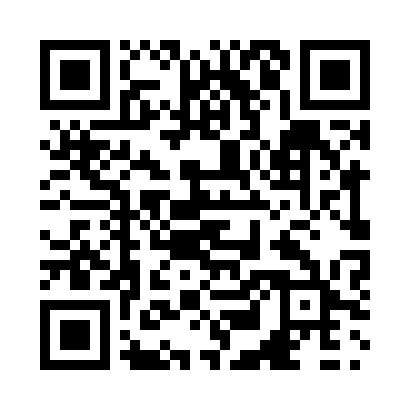 Prayer times for Bolton-Est, Quebec, CanadaMon 1 Jul 2024 - Wed 31 Jul 2024High Latitude Method: Angle Based RulePrayer Calculation Method: Islamic Society of North AmericaAsar Calculation Method: HanafiPrayer times provided by https://www.salahtimes.comDateDayFajrSunriseDhuhrAsrMaghribIsha1Mon3:105:0612:536:168:4110:372Tue3:115:0712:546:168:4010:363Wed3:125:0712:546:168:4010:354Thu3:135:0812:546:168:4010:355Fri3:145:0912:546:168:3910:346Sat3:155:0912:546:158:3910:337Sun3:165:1012:546:158:3810:328Mon3:175:1112:556:158:3810:319Tue3:195:1212:556:158:3710:3010Wed3:205:1312:556:158:3710:2911Thu3:215:1312:556:148:3610:2812Fri3:235:1412:556:148:3610:2713Sat3:245:1512:556:148:3510:2614Sun3:255:1612:556:138:3410:2515Mon3:275:1712:556:138:3410:2316Tue3:285:1812:566:138:3310:2217Wed3:305:1912:566:128:3210:2118Thu3:325:2012:566:128:3110:1919Fri3:335:2112:566:118:3010:1820Sat3:355:2212:566:118:2910:1621Sun3:365:2312:566:108:2810:1522Mon3:385:2412:566:108:2710:1323Tue3:405:2512:566:098:2610:1124Wed3:415:2612:566:098:2510:1025Thu3:435:2712:566:088:2410:0826Fri3:455:2812:566:088:2310:0627Sat3:465:2912:566:078:2210:0528Sun3:485:3012:566:068:2110:0329Mon3:505:3112:566:058:2010:0130Tue3:515:3312:566:058:189:5931Wed3:535:3412:566:048:179:57